Набор в студенческие отряды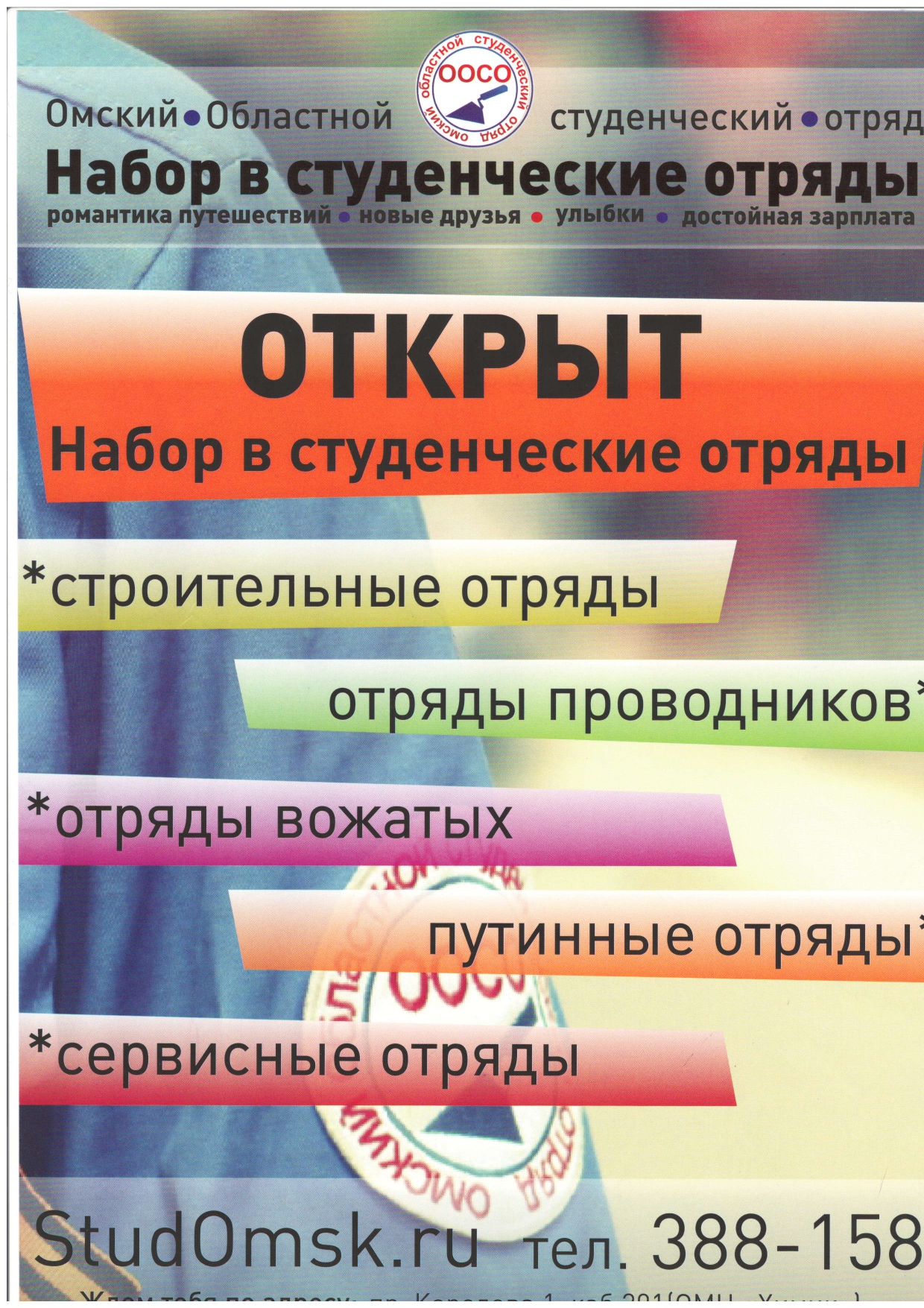 